Witamy wszystkich miłośników przyrodyJuż od dzisiaj 15 marca 2021r. można oglądać przygotowany 
specjalnie dla Was materiał z VIII Regionalnej Dziecięco – Młodzieżowej Konferencji Naukowej 
PTAKI I INNE ZWIERZAKI W MIEŚCIEVIII Regionalna Dziecięco-Młodzieżowa Konferencja Naukowa „PTAKI I INNE ZWIERZAKI W MIEŚCIE" 2021 - YouTubeOdwiedziliśmy wiele ciekawych miejsce, gdzie spotkaliśmy niezwykłych ludzi, którzy na co dzień działają na rzecz zwierząt i są wielkimi miłośnikami przyrody.Serdecznie zapraszamy Na materiał składają się 4 filmy:Cz.1 Zaproszenie z Chorzowskiego Centrum Kultury 
oraz spotkanie z fretkami, psem Cadensem, Rafi i Morfeuszem.Cz.2  Spotkanie z załogą Gabinetu Weterynaryjnego 
 Med-Wet i ich zwierzakami – końmi i pewnym kotkiem. Cz.3 Spotkanie z panią Magdą z Psitula 
oraz z  panem Jackiem  z Leśnego Pogotowia.Cz.4 Spotkanie z asp. szt. panem Łukaszem i psem policyjnym Lupo.W ramach konferencji przygotowany został konkurs plastyczny ( zał. 1 regulamin) 
oraz quiz (zał. 2 regulamin) organizatorzy:PPHU „Przyjazna dłoń pomocna łapa”
Karolina Rubinkowska
Chorzowskie Centrum Kultury 
dyr Tomasz Ignalski
Integracyjne Przedszkole Nr 12 im. M.Montessori
w Chorzowie 
dyr Bożena Walotek
koordynator 
mgr Katarzyna Rubinkowska-Wasylowska
Bardzo dziękujemy naszym prelegentom, 
za udział w tym wyjątkowym wspólnym projekcie.
Dziękujemy:
Stowarzyszeniu Przyjaciół Fretek, 
reprezentowanemu przez p. Katarzynę Mazur
Sekcji Psów Ratowniczych WOPR KONIN, 
reprezentowanej przez Małgorzatę i Tomasza Janik Gabinetowi Weterynaryjnemu Med-Wet z Bielska-Białej 
dr Anny Nikolajdu – Kudła i dr Ziemowita Kudła,
reprezentowanemu przez dr Annę, dr Ziemowita, dr Annę Podsiadło, 
tech. wet., behawiorysty p. Ewelinę Stanclik
Panu Sebastianowi Sobczyk 
Schronisku dla Bezdomnych Zwierząt PSITULMNIE z Zabrza, reprezentowanemu przez p. Magdalenę Szyndowską
Panu Jackowi Wąsińskiemu z Leśnego Pogotowia dla Dzikich Zwierząt 
w Mikołowie, 
Komendzie Policji w Katowicach, 
reprezentowanej przez asp. szt. Łukasza Brzezińskiegooraz naszym przyjaciołom, dzięki którym powstał ten film:Grzegorzowi Wasylowskiemu
Małgorzacie Wieczorek Zał. nr 2Regulamin quizuVIII Dziecięco-Młodzieżowej Konferencji Naukowej PTAKI I INNE ZWIERZAKI W MIEŚCIEQuiz jest przygotowany dla wszystkich uczestników Konferencji. Quiz został przygotowany dla 3 grup wiekowych. przedszkolaki, klasy I-III SPklasy IV-VIII SPuczniowie szkół ponadpodstawowych.Na quiz składają się  pytania, sporządzone z przekazanych w materiale filmowym treści. Każdy poprawnie wypełniony quiz weźmie udział w losowaniu, które zostanie przeprowadzone w dniu 08 kwietnia br. o godz. 13.00 Nagrody dla wszystkich grupI miejsce  (wszystkie poprawne  odpowiedzi) sesja zdjęciowa oraz kalendarz (od IX 2021r. do VIII 2022r)II miejsce ( do  2 błędów) kalendarz (od IX 2021r. do VIII 2022r)III miejsce (3-4 błędów) zdjęcie w formacie A4 zwierząt biorących udział w konferencji. Dla nauczycieli, przygotowane zostały imienne podziękowania, za przygotowanie i udział wraz z dziećmi w konferencji.  Nagrody  w quizie ufundowała firma PPHU „Przyjazna dłoń pomocna łapa” Na prawidłowe odpowiedzi czekamy do  dnia 31 marca br.  pod adresem mailowym biuro@przyjacielpies.com Osoby, które po wysłaniu odpowiedzi wraz z metryczką nie otrzymają potwierdzenia również drogą mailową, prosimy o kontakt telefoniczny pod numerem telefonu 502 10 45 22 KARTA ZGŁOSZENIOWANazwisko i imię uczestnika quizu:……………………………………………………………………………………………
Nazwa placówki, którą reprezentuje uczestnik quizu ……………………………………………………………………………………………………………………………Wiek autora: …………………………….Nazwisko i imię nauczyciela - opiekuna:………………………………………………………………………………NR KONTAKTOWY NAUCZYCIELA:..………………………………………….………………………………………..
Załącznik nr 3Wyrażam zgodę na udział mojego dziecka …………………………………………………………..(imię i nazwisko dziecka) 
w QUIZIE „Tworzymy naszą historię czyli z zwierzakiem przez całe życie”
organizowanym w ramach VIII Dziecięco-Młodzieżowej Konferencji Naukowej „PTAKI I INNE ZWIERZAKI 
W MIEŚCIE”  organizowanej przez Integracyjne Przedszkole Nr 12 im. Marii Montessori w Chorzowie oraz Chorzowskie Centrum Kultury i PPHU „Przyjazna dłoń pomocna łapa”Oświadczam, że zapoznałem/am się i akceptuje regulamin QUIZU. Wyrażam zgodę na przetwarzanie danych osobowych QUIZU  .Wyrażam zgodę na wykorzystanie wizerunku mojego dziecka zarejestrowanego podczas wręczania nagród oraz w czasie konferencji (w formie filmu i zdjęcia) na stronie internetowej promującej wydarzenie. Klauzula informacyjnaAdministratorem danych jest Integracyjne Przedszkole Nr 12 im. Marii Montessori w Chorzowie. Inspektorem Ochrony danych jest Pan Zdzisław Korzuch, biuro@bitprotect.plDane przetwarzane są w celu wzięcia udziału w QUIZIE  zgodnie z udzieloną przez Państwa zgodą oraz regulaminem. W zakresie wykorzystania wizerunku dane przetwarzane są na podstawie zgody rodzica/opiekuna prawnego, do celów promocyjnych. Podstawą prawną przetwarzania danych stanowi art. 6 ust. 1 lit. a RODO oraz art. 81 ustawy z dnia 4 lutego 1994 r. o prawie autorskim i prawach pokrewnych – w zakresie wykorzystanie wizerunku. Zgoda na przetwarzanie danych osobowych jest dobrowolna. Można ją wycofać w każdym momencie, co skutkować będzie niemożliwością wzięcia udziału przez Pana/Pani dziecko  w quizie. Udzielenie zgody na wykorzystanie wizerunku Pana/Pani dziecka ma charakter dobrowolny. Odbiorcami danych będą podmioty do tego uprawnione oraz podmioty, którym placówka powierza dane na bazie umów powierzenia przetwarzania danych osobowych.Dane będą przetwarzane  podczas ogłoszenia wyników na konferencji „Ptaki i inne zwierzaki w mieście”.
W zakresie wykorzystania wizerunku dane mogą być przetwarzane do czasu wycofania zgody, którego można dokonać na pisemny wniosek złożony do Administratora danych. Posiada Pani/Pan prawo dostępu do treści danych dziecka i powiązanych z nimi danych rodzica oraz prawo ich sprostowania, usunięcia, ograniczenia przetwarzania, prawo do przenoszenia danych, prawo wniesienia sprzeciwu, prawo do cofnięcia zgody w dowolnym momencie bez wpływu na zgodność z prawem przetwarzania, którego dokonano na podstawie zgody przed jej cofnięciem.Dane osobowe nie podlegają zautomatyzowanemu podejmowaniu decyzji, w tym profilowaniu. Przysługuje Pani/Panu prawo wniesienia skargi do Prezesa Urzędu Ochrony danych Osobowych. 						…………………………………………………………..							Data i podpis rodzica/prawnego opiekunaQuiz  - przedszkola oraz klasy I-IIICo lubią jeść fretki? (wymień 2 rzeczy) ..............................................................................................Czy fretki są szybkie czy wolne                   TAK..... NIE (właściwe podkreśl)Czy fretki mogą mieszkać z np. chomikami w jednym domu TAK..... NIE (właściwe podkreśl)Czy fretki mogą wychodzić na spacery TAK..... NIE (właściwe podkreśl)Jak na imię mają psi Ratownicy? (wymień dwa) ................................................................................Gdzie można spotkać te psy ratownicze (gdzie pracują)....................................................................Jak na imię mają spotkane konie (wymień dwa) ...............................................................................Co lubią jeść konie? (wymień dwie rzeczy).........................................................................................Czy konie mogą być niebezpieczne TAK..... NIE (właściwe podkreśl)Czy wolno karmić konie np. chipsami, paluszkami, cukierkami TAK..... NIE (właściwe podkreśl)Jak ma na imię  pies policyjny p. Łukasza   ......................................................................Quiz dla uczniów klas IV-VIII SPJakiej rasy jest pies Cadens oraz Rafi i Morfii? ..................................................................Czy fretki mogą żyć z królikami, świnkami, ptakami w jednym domu TAK..... NIE (właściwe podkreśl)Czy fretki są mięso czy roślinożerne? (podkreśl właściwą odpowiedź) ?Czy nowofundlandy to psy w ratownictwie górskim (GORP) czy wodnym (WOPR)
(właściwe podkreśl)Kiedy powinniśmy się zgłosić ze swoim zwierzęciem do weterynarza (wymieć 3 powody). ................................................................................................................................................................................................................................................W jakiej relacji są konie, o których opowiadała p. dr Anna: babcia z wnuczką, matka z córką, przyjaciółki (właściwe podkreśl) . Czego możemy obawiać się po „niesfornym” koniu (wymień 3  cechy).Jakie  zwierze poznaliśmy w czasie odwiedzin w Gabinecie Weterynaryjnym Med-Wet?................................................................................................................. Jakie zwierze towarzyszyło p. Jackowi z Leśnego Pogotowia ( było na drugim planie).Jak traktują swoją pracę psy policyjne, które szukają np. narkotyków?Co jest najlepszą nagrodą dla psów policyjnych.Jak ma na imię psia emerytka, która do niedawna pracowała z p. Łukaszem. Quiz dla uczniów szkół  ponadpodstawowychGdzie, co roku odbywała się konferencja?.........................................................................................................................................................................................................................................Czy fretki mogą mieszkać z ptakami i królikami w jednym domu? TAK/NIE właściwe podkreślCo stanowi dla fretek zagrożenie na wolności?(wymień 2 rzeczy).....................................................................................................................................................................................................Jakiej rasy psy najczęściej spotyka się w ratownictwie wodnym?................................................Jakie podstawowe komendy muszą opanować psy podczas wodnego szkolenia? (wymień 3)......................................................................................................................................................Jakie badania można przeprowadzić w gabinecie weterynaryjnym, dzięki odpowiedniemu sprzętowi? (wymień 3) ......................................................................................................................................................................................................................................................................Na czym polega praca zwierzęcego behawiorysty? (opisz w do 5 zdaniach).............................................................................................................................................................................................................................................................................................................................................................................................................................................................................................................................................................................................................................................................................................................................................................................................................Co stanowi dla dzikich zwierząt zagrożenie w ich środowisku naturalnym? (wymień 2)...................................................................................................................................................................Gdzie możemy szukać pomocy, jeśli widzimy ranne zwierze? (wymień sposób szukania pomocy)..............................................................................................................................................................................................................................................................................................Czego powinno uczyć się dzikie zwierze, kiedy po okresie leczenia, ma wrócić do swojego środowiska?(wymień jedną cechę)..............................................................................................Czy wolno trzymać dzikie zwierze w domu (dotyczy też np. wiewiórek)  TAK/NIE (właściwe podkreśl).Jakie zadania mogą mieć psy, pracujące w policji? (wymień 2) ........................................................................................................................................................................................................Załącznik nr 1KARTA ZGŁOSZENIOWANazwisko i imię autora pracy:……………………………………………………………………………………………
TYTUŁ PRACY: ……………………………………………………………………………………………………………………
Nazwa placówki, którą reprezentuje uczestnik konkursu:……………………………………………………………………………………………………………………………Wiek autora pracy: …………………………….Nazwisko i imię nauczyciela - opiekuna:………………………………………………………………………………NR KONTAKTOWY NAUCZYCIELA:..………………………………………….………………………………………..
Załącznik nr 3Wyrażam zgodę na udział mojego dziecka …………………………………………………………..(imię i nazwisko dziecka) 
w KONKURSIE PLASTYCZNYM „Tworzymy naszą historię czyli z zwierzakiem przez całe życie”
organizowanym w ramach VIII Dziecięco-Młodzieżowej Konferencji Naukowej „PTAKI I INNE ZWIERZAKI W MIEŚCIE”  organizowanej przez Integracyjne Przedszkole Nr 12 im. Marii Montessori w Chorzowie oraz Chorzowskie Centrum Kultury i PPHU „Przyjazna dłoń pomocna łapa”Oświadczam, że zapoznałem/am się i akceptuje regulamin KONKURSU. Wyrażam zgodę na przetwarzanie danych osobowych mojego dziecka w celu wzięcia udziału 
w w/w  KONKURSIE.Wyrażam zgodę na wykorzystanie wizerunku mojego dziecka zarejestrowanego podczas wręczania nagród oraz w czasie konferencji (w formie filmu i zdjęcia) na stronie internetowej promującej wydarzenie. Klauzula informacyjnaAdministratorem danych jest Integracyjne Przedszkole Nr 12 im. Marii Montessori w Chorzowie. Inspektorem Ochrony danych jest Pan Zdzisław Korzuch, biuro@bitprotect.plDane przetwarzane są w celu wzięcia udziału w KONKURSIE PLASTYCZNYM  zgodnie z udzieloną przez Państwa zgodą oraz regulaminem. W zakresie wykorzystania wizerunku dane przetwarzane są na podstawie zgody rodzica/opiekuna prawnego, do celów promocyjnych. Podstawą prawną przetwarzania danych stanowi art. 6 ust. 1 lit. a RODO oraz art. 81 ustawy z dnia 4 lutego 1994 r. o prawie autorskim i prawach pokrewnych – w zakresie wykorzystanie wizerunku. Zgoda na przetwarzanie danych osobowych jest dobrowolna. Można ją wycofać w każdym momencie, co skutkować będzie niemożliwością wzięcia udziału przez Pana/Pani dziecko  w konkursie. Udzielenie zgody na wykorzystanie wizerunku Pana/Pani dziecka ma charakter dobrowolny. Odbiorcami danych będą podmioty do tego uprawnione oraz podmioty, którym placówka powierza dane na bazie umów powierzenia przetwarzania danych osobowych.Dane będą przetwarzane  podczas ogłoszenia wyników na konferencji „Ptaki i inne zwierzaki w mieście”. W zakresie wykorzystania wizerunku dane mogą być przetwarzane do czasu wycofania zgody, którego można dokonać na pisemny wniosek złożony do Administratora danych. Posiada Pani/Pan prawo dostępu do treści danych dziecka i powiązanych z nimi danych rodzica oraz prawo ich sprostowania, usunięcia, ograniczenia przetwarzania, prawo do przenoszenia danych, prawo wniesienia sprzeciwu, prawo do cofnięcia zgody w dowolnym momencie bez wpływu na zgodność z prawem przetwarzania, którego dokonano na podstawie zgody przed jej cofnięciem.Dane osobowe nie podlegają zautomatyzowanemu podejmowaniu decyzji, w tym profilowaniu. Przysługuje Pani/Panu prawo wniesienia skargi do Prezesa Urzędu Ochrony danych Osobowych. 						…………………………………………………………..							Data i podpis rodzica/prawnego opiekunaW ramach VIII edycji Dziecięco-Młodzieżowej Konferencji Naukowej „PTAKI I INNE ZWIERZAKI W MIEŚCIE”
Zapraszamy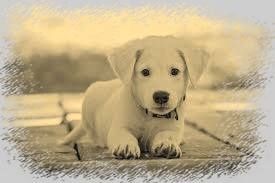 do wzięcia udziału 
w konkursie plastycznym„Tworzymy naszą historię, czyli ze zwierzakiem przez całe życie”
 dla przedszkolaków, uczniów szkół podstawowych oraz ponadpodstawowychCELE KONKURSU 1. Uwrażliwienie na los zwierząt mieszkających wśród nas ,na naszej planecie,. Zwrócenie uwagi na przemijanie i problemy wynikające z starzenia się naszych przyjaciół zwierząt oraz z zagrożenia dla zwierząt, wynikającego z rozwoju cywilizacji np. samochody na drodze, fajerwerki, śmieci wyrzucane do lasu oraz zbiorników wodnych. REFLEKSJA nad koegzystencją środowisk (ludzkiego, zwierzęcego i roślinnego) zamieszkujących naszą planetę. W jaki sposób człowiek powinien  traktować otaczający go świat?2. Rozwijanie kreatywności, uzdolnień plastycznych, wrażliwości artystycznej dzieci i młodzieży. 2. Promowanie osiągnięć uczniów uzdolnionych plastycznie. 3. Wzbogacanie warsztatu plastycznego i rozwijanie różnorodnych form i technik plastycznych. ZASADY UCZESTNICTWA W konkursie biorą udział: dzieci przedszkolne, uczniowie szkół podstawowych oraz ponadpodstawowych w odrębnych kategoriach wiekowych.2. Każdy z autorów może nadesłać jedną pracę.3. Do konkursu dopuszcza się wszelkie formy plastyczne płaskie. 4. Każda praca powinna zawierać na odwrocie dane personalne autora, imię i nazwisko, klasa, nazwę szkoły lub placówki, imię i nazwisko opiekuna . 5. Prace opisane z przodu nie będą oceniane.6. Praca powinna „opowiadać historię”, wspólnego życia z przyjacielem zwierzem. Forma dowolna- historyjka obrazkowa (max 4 kartki), komiks, kolaż, obraz, grafika  PRACE NALEŻY NADSYŁAĆ NA ADRES:  Integracyjne Przedszkole nr 12 w Chorzowie oddziały przy  ul Śląska 3 , 41-500 Chorzów w terminie  do 31marca 2021r. OCENA PRAC 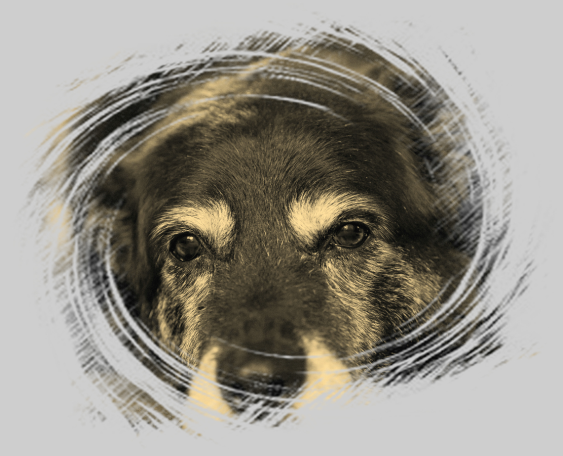 Oceny prac dokona powołana przez organizatorów komisja konkursowa . Prace będą oceniane w następujących kategoriach wiekowych: 
Kategorie wiekowe w konkursie plastycznym:  
I grupa – dzieci przedszkolneII grupa – dzieci szkolne klasy I-III 
III grupa – dzieci szkolne klasy IV-VIIIIV grupa – młodzież szkół ponadpodstawowychKRYTERIA OCENY - Estetyka wykonanych prac; oryginalność, pomysłowość.; zgodność pracy 
z tematem;  samodzielność w wykonaniu pracy;  walory artystyczne jak: kompozycja, gama kolorystyczna, technika wykonania. KATEGORIE TECHNICZNE Malarstwo na papierze, malarstwo na szkle, rysunek, grafika i techniki mieszane (np. kolaż) i inne płaskie techniki.
Format: max do formatu A3NAGRODY 1. Organizator konkursu przewiduje dla autorów nagrodzonych i wyróżnionych prac nagrody rzeczowe oraz dyplomy. 2. Wszyscy laureaci wraz z opiekunami zostaną zaproszeni na uroczyste otwarciem wystawy w dniu 31 marca  br. w Chorzowskim Centrum Kultury. 3. Wyniki konkursu zostaną ogłoszone na stronie:  www.p12chorzow.org www.zwierzynalia.pl oraz stronie FB Integracyjnego Przedszkola Nr 12 im. Marii Montessori w Chorzowie.POSTANOWIENIA KOŃCOWE 1. Organizator zastrzega sobie prawo do publikacji prac biorących udział w Konkursie. 2. Organizator nie zwracają nadesłanych na konkurs prac oraz kosztów przesyłki. 3. Prace niezgodne z Regulaminem lub oddane po terminie nie będą oceniane. W razie pytań i wątpliwości prosimy o kontakt: 502104522 Katarzyna Rubinkowska-Wasylowska 
Organizatorzy 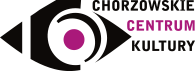 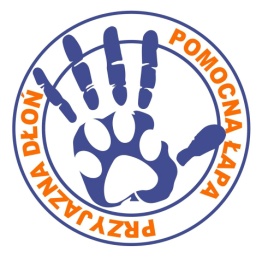 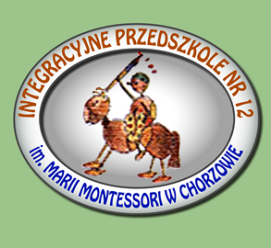 